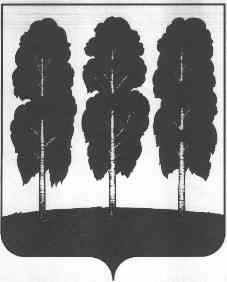 АДМИНИСТРАЦИЯ БЕРЕЗОВСКОГО РАЙОНАХАНТЫ-МАНСИЙСКОГО АВТОНОМНОГО ОКРУГА – ЮГРЫПОСТАНОВЛЕНИЕ от 16.02.2021                                                                                                        № 184пгт. БерезовоО внесении изменений в постановление администрации Березовского района от 29.01.2020 № 50 «Об административном регламенте предоставления муниципальной  услуги «Выдача разрешения на ввод объекта в эксплуатацию при осуществлении строительства,  реконструкции объекта капитального строительства, расположенного на территории Березовского района» и признании утратившими силу некоторых  муниципальных правовых актов администрации Березовского района»В целях приведения нормативного правового акта администрации Березовского района в соответствие с действующим законодательством:1. Внести в постановление администрации Березовского района от 29.01.2020 № 50 «Об административном регламенте предоставления муниципальной  услуги «Выдача разрешения на ввод объекта в эксплуатацию при осуществлении строительства,  реконструкции объекта капитального строительства, расположенного на территории Березовского района» и признании утратившими силу некоторых  муниципальных правовых актов администрации Березовского района»  следующие изменения:1.1. Преамбулу постановления изложить в следующей редакции:«В соответствии с Градостроительным Кодексом Российской Федерации от 29 декабря 2004 года № 190-ФЗ, Федеральным законом от 27 июля 2010 года № 210-ФЗ «Об организации предоставления государственных и муниципальных услуг», в соответствии с частью 1 статьи 15 Федерального закона от 06 октября 2003 года № 131-ФЗ «Об общих принципах организации местного самоуправления в Российской Федерации», постановлением Правительства Ханты-Мансийского автономного округа-Югры от 02 ноября 2017 года № 434-п «Об установлении в Ханты-Мансийском автономном округе – Югре случаев, при которых направление документов для выдачи разрешения на строительство и разрешения на ввод объекта в эксплуатацию осуществляется исключительно в электронной форме», постановлениями администрации Березовского района от 05 августа 2014 года № 1196 «Об утверждении Порядка разработки и утверждения административных регламентов предоставления муниципальных услуг, проведения экспертизы и их проектов»,  от 29 декабря 2020 года № 1275 «Об утверждении Порядка подачи и  рассмотрения жалоб на решения и действия (бездействие) администрации Березовского района, ее структурных подразделений, их должностных лиц, муниципальных служащих и признании утратившими силу некоторых муниципальных правовых актов»;1.2.  Подпункт второй пункта 50    приложения к постановлению изложить в следующей редакции:«2) постановление администрации Березовского района от 27 декабря 2020 года № 1275 «Об утверждении Порядка подачи и  рассмотрения жалоб на решения и действия (бездействие) администрации Березовского района, ее структурных подразделений, их должностных лиц, муниципальных служащих и признании утратившими силу некоторых муниципальных правовых актов».».2. Опубликовать настоящее постановление в газете «Жизнь Югры» и разместить на официальном веб-сайте органов местного самоуправления Березовского района.3. Настоящее постановление вступает в силу после его официального опубликования.И.о. главы района                                                                                          С.Н. Титов